ZADANIA POWTÓRKOWE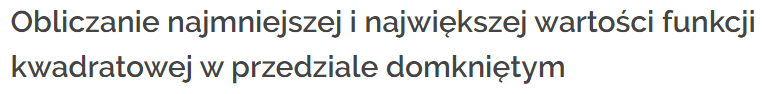 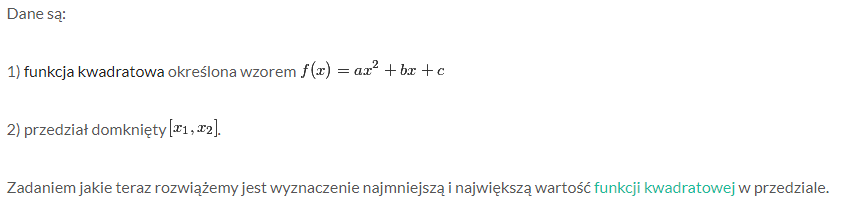 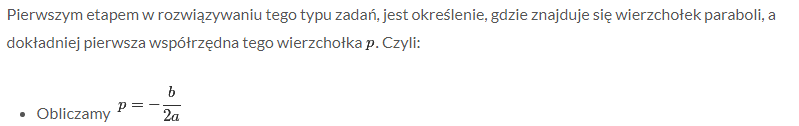 SĄ 2 SYTUACJE ALBO PUNKT p NALEŻY DO PRZEDZIAŁU albo NIE NALEŻY1 przypadek punkt p należy do przedziału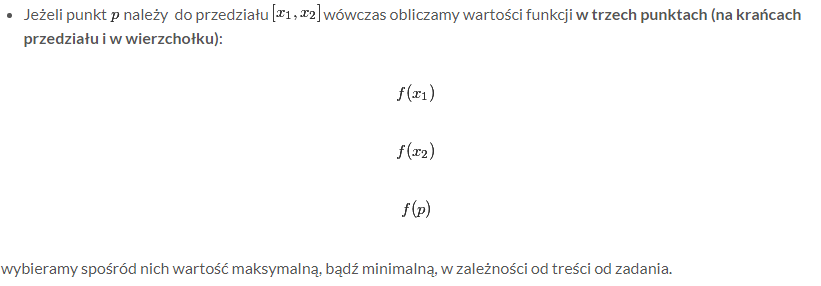 (zamiast liczyć f(p) można policzyć też q ze wzoru 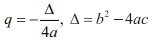 2 przypadek punkt p nie należy do przedziału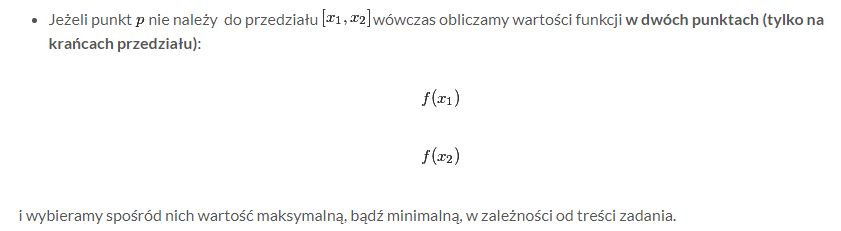 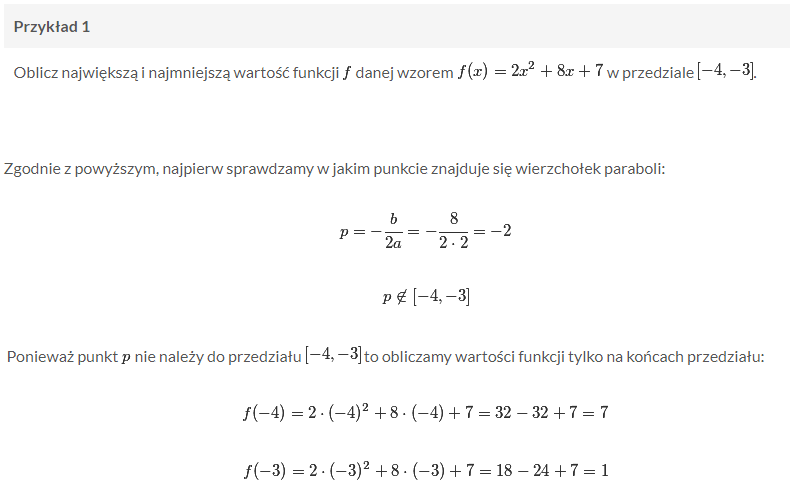 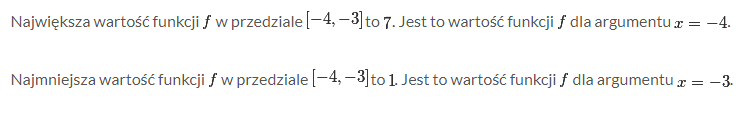 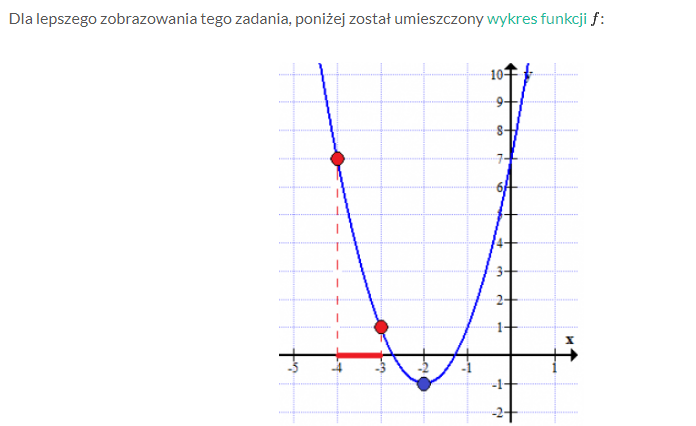 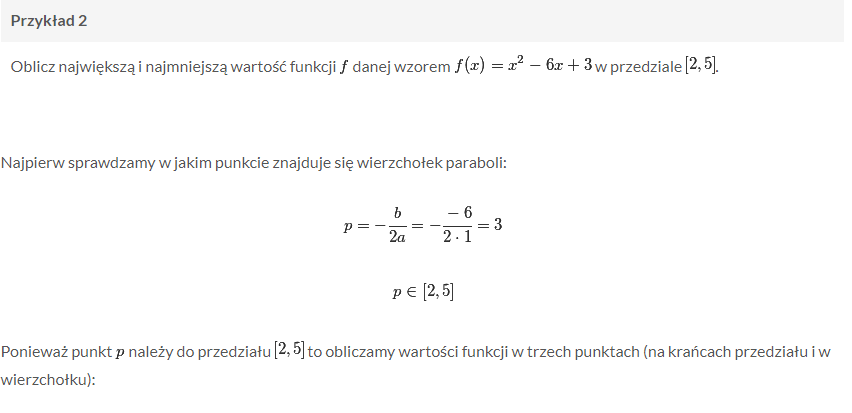 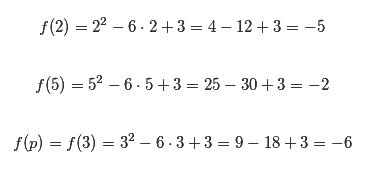 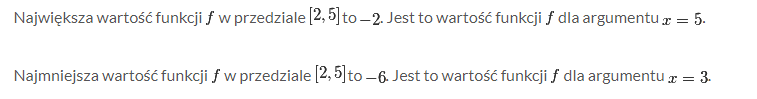 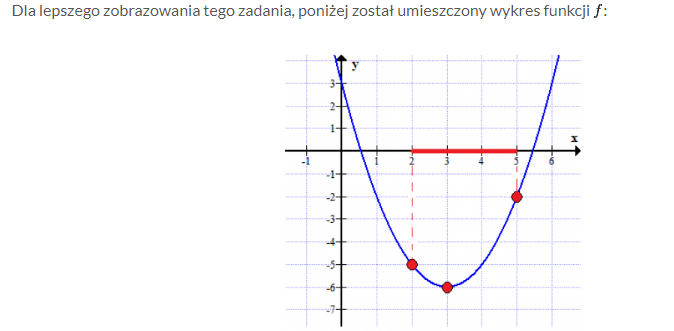 ZADANIA DO ZROBIENIA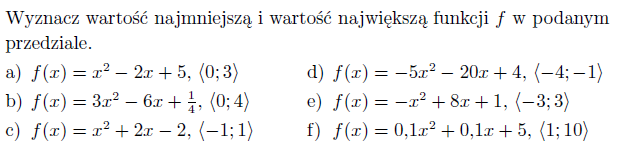 ZADANIA NA DOWODZENIEJak wiecie na każdej maturze są zadania typu: "udowodnij, że......". Jedno jest zadanie z algebry jedno z geometrii. Zajmijmy się zadaniami z algebry. Nie sprawdzajcie własności, którą macie wykazać na konkretnych liczbach bo stracicie czas a nie dostaniecie żadnego punktu. No i nie piszcie np że to nie prawda bo macie wykazać, że to jest prawda :). 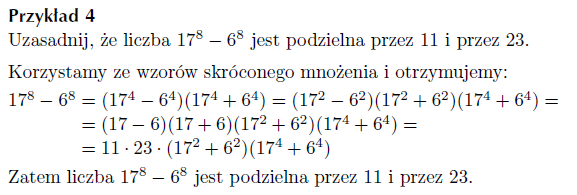 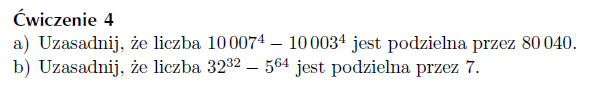 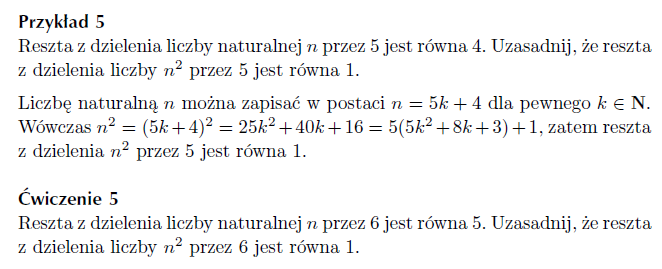 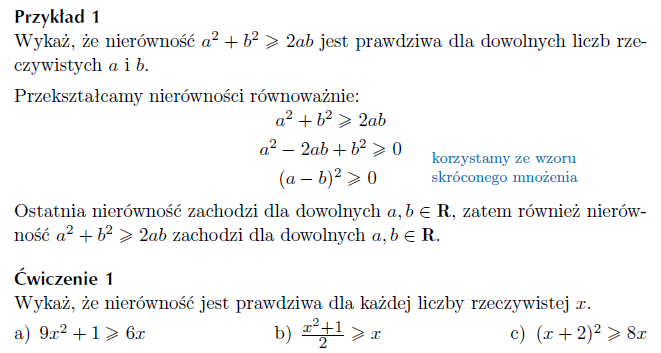 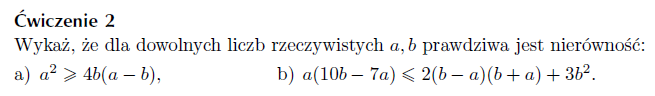 MAJ 2019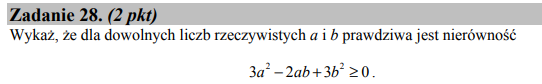 MAJ 2018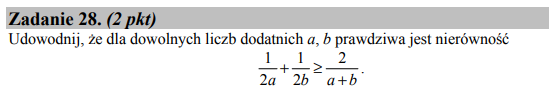 MAJ 2017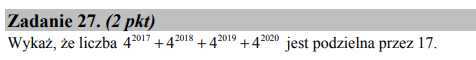 MAJ 2015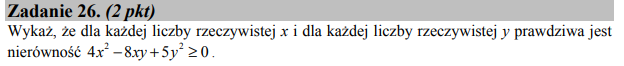 Zadania do zrobienia do 25marca i wysłania na adres anetagrabowska6@gmail.com